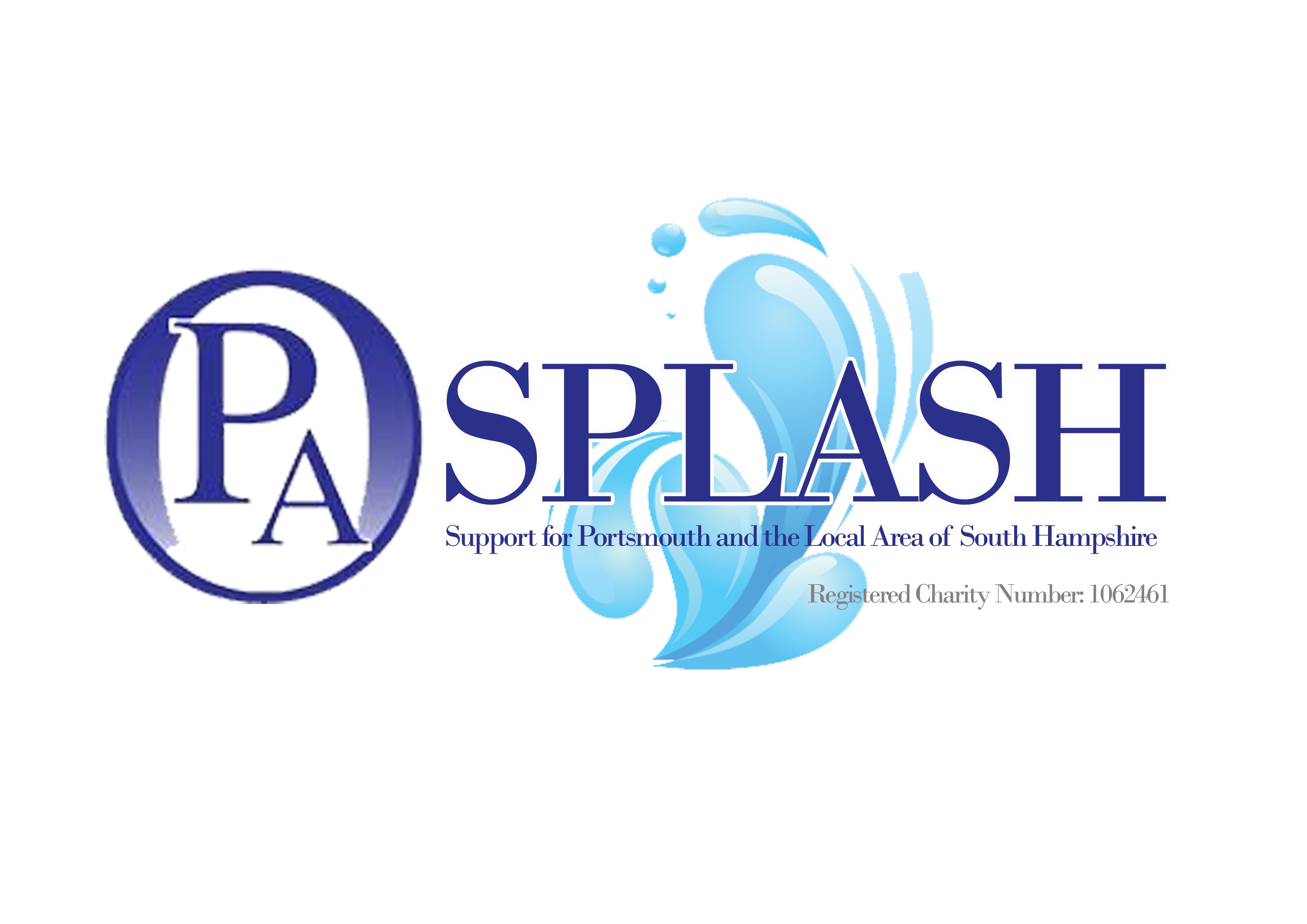 MINUTES OF OPA-SPLASH COMMITTEE MEETING 25th April 2018Present Sutton (LS) – Clinical SupportPhil Coverdale (PC)  – Treasurer Gill Millett (GM1)Apologies Pam KimberItem(a)Discussion (b)Action with(c)1.  Previous MinutesActions Completed2. Newsletter PK produced Newsletter on time & was printed by PC. Distributed at last meeting & copies supplied to LS for giving out at Clinic.LS3. FeedbackVery positive feedback received as usual from the meeting in March. Ideas discussed for September meeting included Patient story & Reflux talk by a Surgeon. LS to approach suitable Patient to ask.LS/PC4. OPA-SPLASH in Clinic Discussion re the poor set up of the Clinic waiting area & how it detracted people from talking together. Funding by OPA-SPLASH suggested to improve the environment. To be continued…..!All5. OPA-SPLASH Funds PC confirmed that £750m had been transferred to the main OPA account. This more than pays for the leaflets etc. received & concern was raised that our members seem to be subsidizing non-affiliated Groups. PC to raise at OPA AGM in May.PC6. June Day Trip to RSH WisleyLS is to get list typed up & send a copy to PC. PC will arrange for tickets. Wisley will only consider a Group booking, so all to meet at Wisley at 10:45 to arrange entry. This includes those making their own way there. LS has completed a Risk assessment. Letter to be sent by LS/AG to all attendees outlining procedures & timings for the day. Further meeting to finalise details to be held on 23rd May LS/PC/GMPCLSGM7. Briony Maternity LeaveNo news to date on Briony. POST MEETING: Great news that Briony gave birth to a baby girl – Robyn Lola Faith Johnson – on 24th April. PC to advise OPA-SPLASH members by email.PV8. Other Items ST outlined his next project which we agreed to help with in any way we could. The project is confidential at the moment.All9. Date of next committee meetingNo date has yet been set for the next Committee meeting. LS/PC to arrangeLS/PC